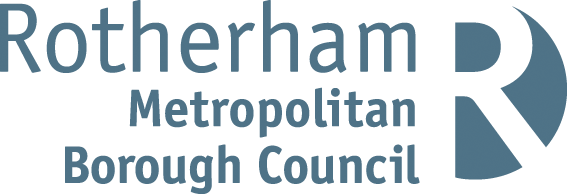 Rotherham MBC Parking Account 2020 / 21Statistical Information  The above statistics are accurate as of 30th September 2021. These statistics can be subject to change on a daily basis due to the ongoing debt collection procedures.   Financial Information   The total income and expenditure of the on-street and off-street parking account for 2020 / 21 was as follows:   Expenditure £837,212IncomeNet Deficit £194,071Note: Income for PCNs issued in 2020/21 may increase because, in cases where PCNs remain unpaid beyond the statutory period, the Council has a policy of registering the debts at the Traffic Enforcement Centre (TEC) at Northampton County Court. This is the Court which deals with all parking debt in England (outside London). Once a debt is registered the debtor is given a further 21 days to settle the debts before Enforcement Agents (formerly known as bailiffs) are appointed.  Any income collected after 31/03/2021 from PCNs issued during 2020/21 will be credited to the Parking Account for 2021/22.Number of higher level Penalty Charge Notices (PCNs) issued 4,522Number of lower level PCNs issued3,021Number of PCNs paid  5,069Number of PCNs paid within 14 days4,041Number of PCNs against which a formal or informal representation has been made2,020Number of PCNs cancelled (i.e. where an informal or statutory representation is successful)907Number of PCNs written off   21Number of vehicles wheel clamped34Number of vehicles removed25Income source £Penalty Charge Notices186,647Off street paid parking195,603On street paid parking131,288Permits102,263Enforcement Agents (bailiffs)27,340Total income643,141